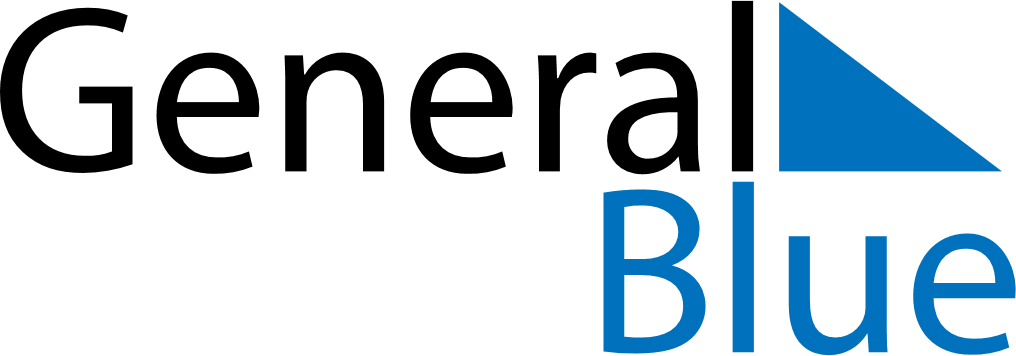 June 2018June 2018June 2018ArubaArubaMondayTuesdayWednesdayThursdayFridaySaturdaySunday123456789101112131415161718192021222324Dera Gai252627282930